奥安芸の鉄物語～たたらの楽校月ヶ瀬公園から始まる、夏休み子供体験！～　たたら＆鋳物＆川舟でつながる、可部と加計の紙芝居　～２０１４年７月２６日（土）　安芸太田町加計　月ヶ瀬公園加計の市民団体の皆さんが開催された，上記イベントに参加させていただきました。月ヶ瀬公園は，旧加計駅のすぐそば，丁川（ようろがわ）が太田川に合流する地点にある趣のある講演です。月ヶ瀬というのも，昔，加計がたいそうにぎやかだったころ，月がきれいな所から名づけられたようです。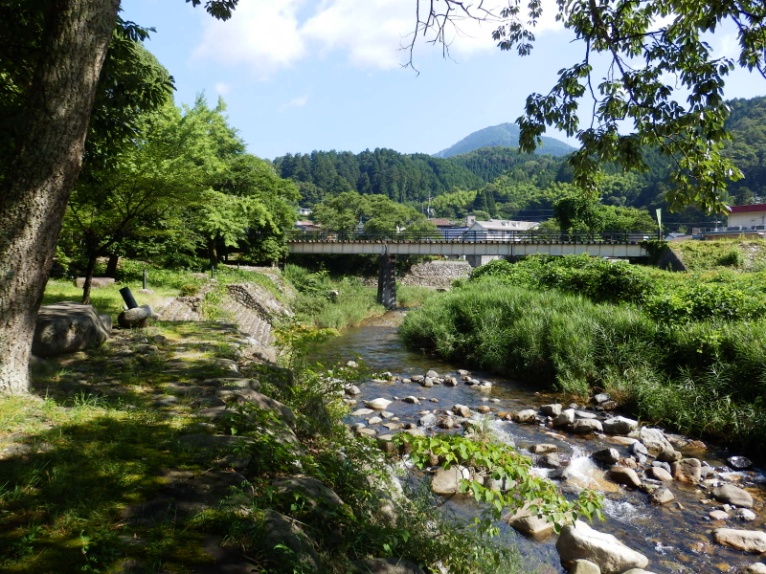 ところが，合併後は町も管理が出来ず，荒れ放題だったそうです。それを見た加計小学校の校長先生が，加計小の校歌にも歌われているのに，これではいけないと，自らが草刈りを始められたそうです。その，月ヶ瀬公園をきれいにしようという運動が少しずつ広がり，とてもきれいな公園にもどせることが出来たのです。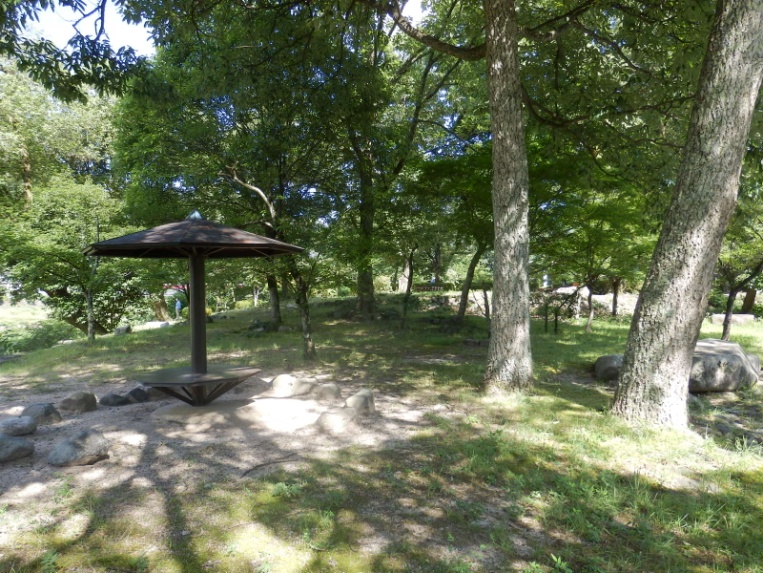 今回は，その綺麗になった月ヶ瀬公園での初めてのイベントだそうで，子供さんを中心とした，地域のことを学ぶワークショップです。午前中は，鉄に関する紙芝居や学習，午後は，カヤックや陶芸体験です。加計は，なんと全国の１割以上の鉄を生産していた，まさしく鉄の町です。今回，その鉄を中心としたワークショップということで，可部の鋳物の紙芝居にも，声をかけていただいたということです。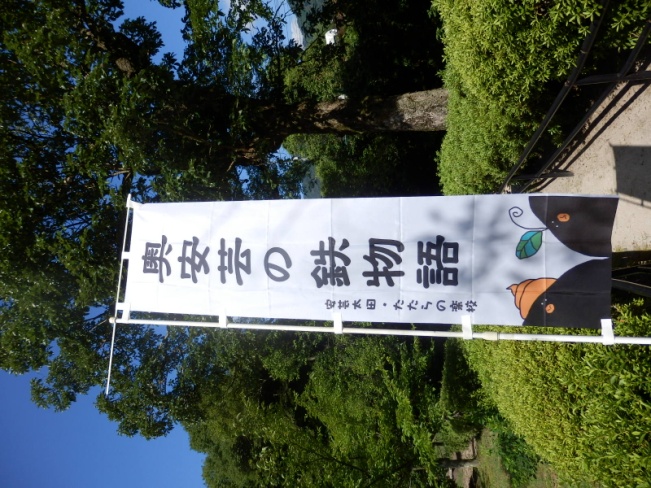 準備も少し拝見しました。昼食用の地元の米粉パンです。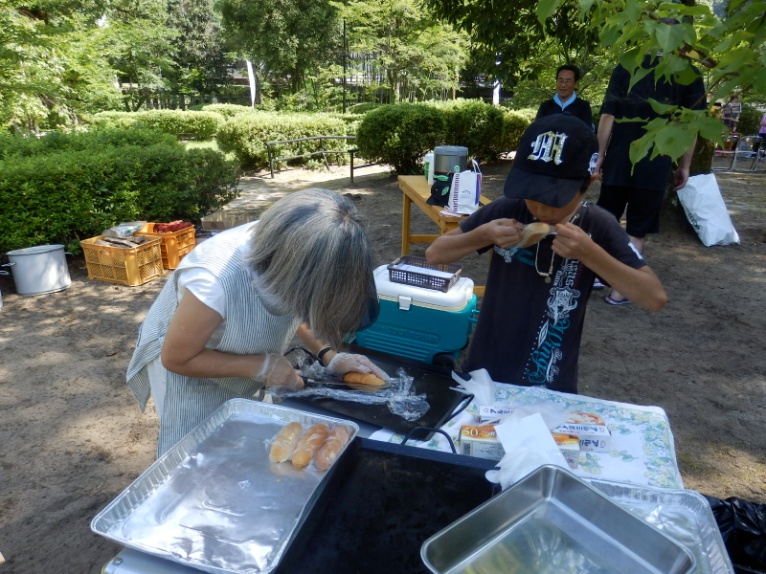 これを鋳物のダッチオーブンで焼くのだそうです。鋳物にこだわっておられます。可部の会社の製品です。ちょっと，こだわりの薄い自分達が恥ずかしくなりました。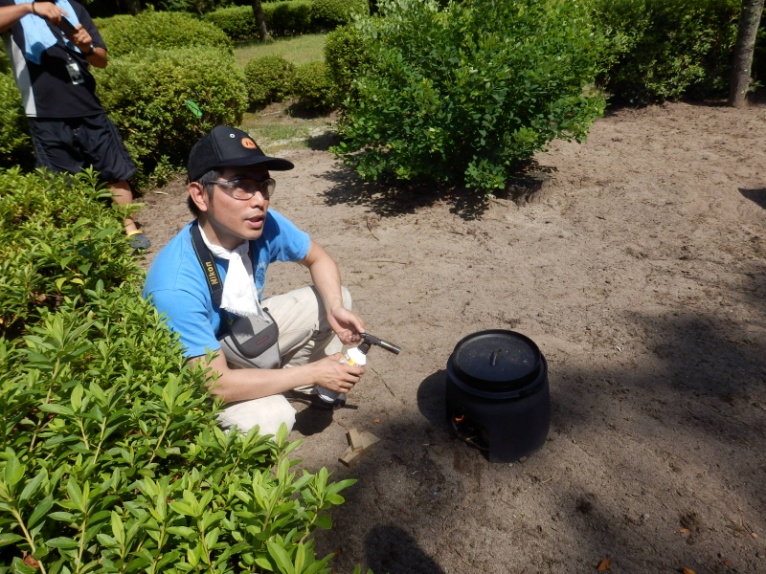 スタッフの皆さんが被っているのは・・かなくそ君帽子です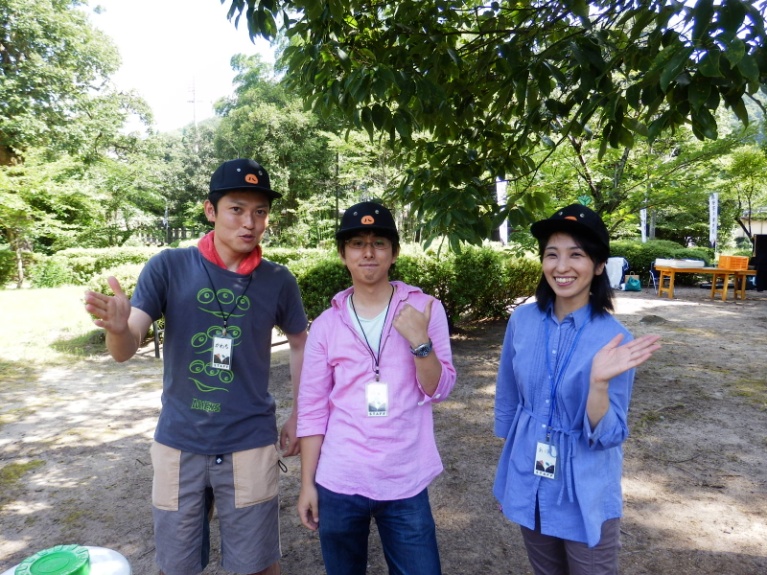 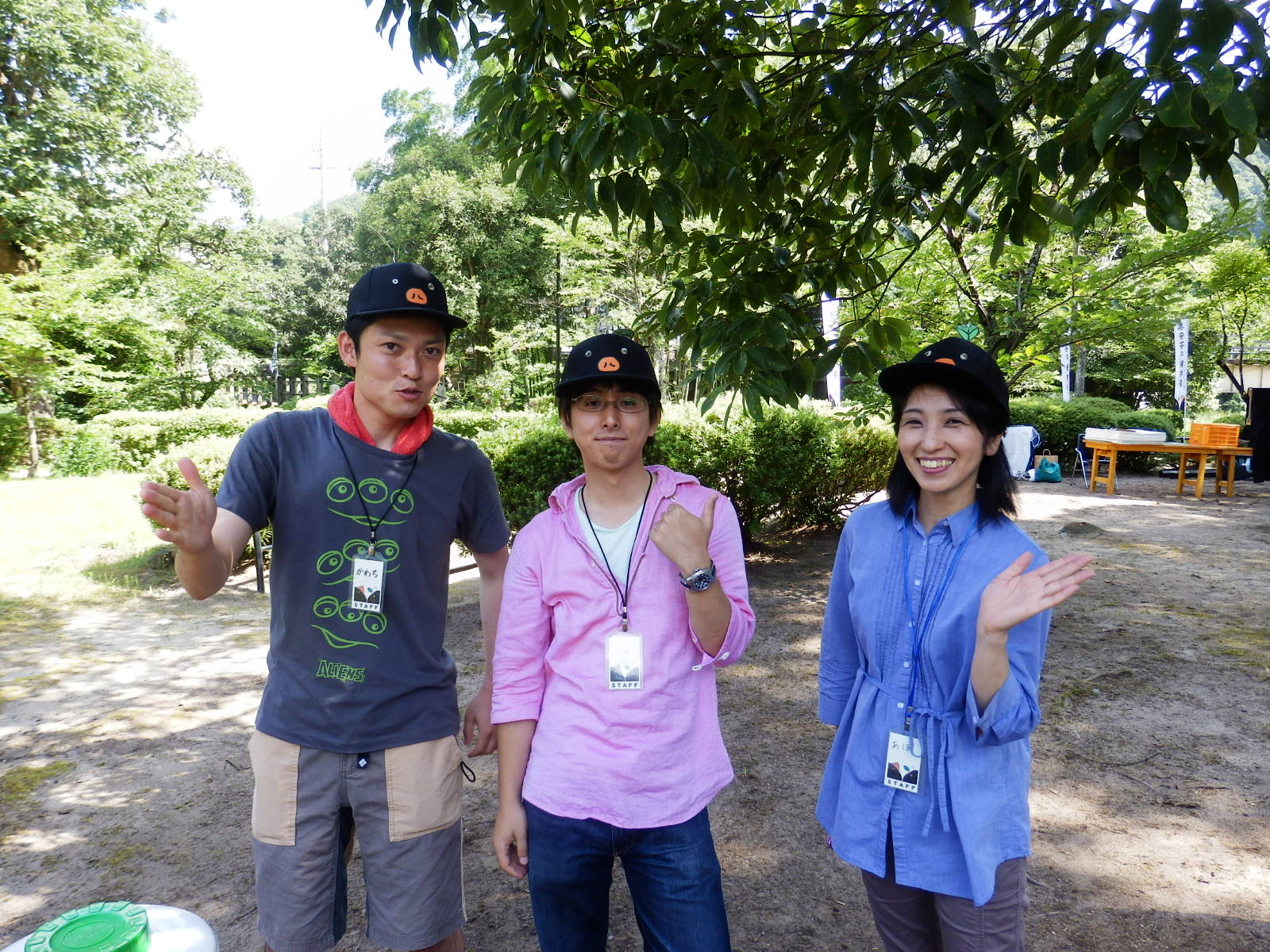 さあ始まりです。月ヶ瀬公園が綺麗になった経緯のお話です。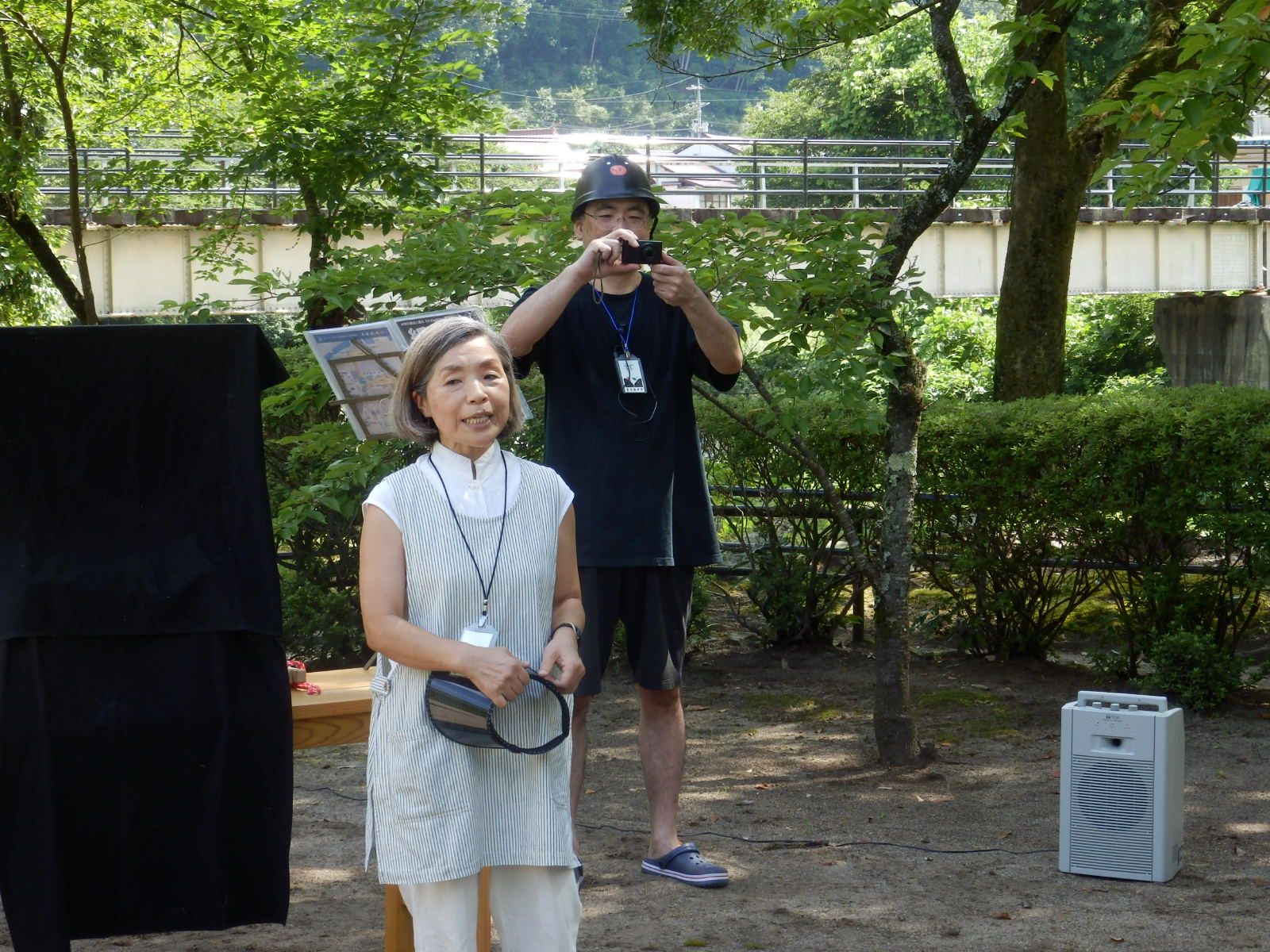 みんな一生懸命聞いています。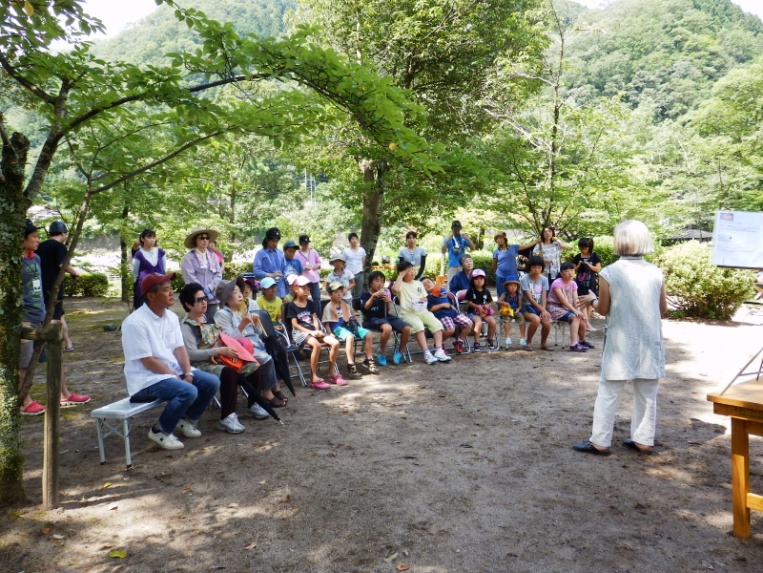 掃除を始められた校長先生です。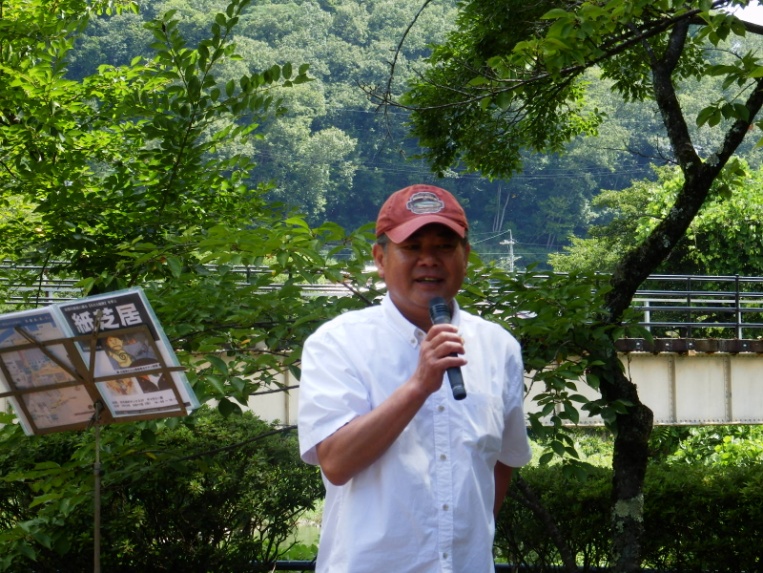 さあ，紙芝居の始まりです。加計の鉄づくりを，かなくそ君と，カナメちゃんというキャラクターが少年をタイムスリップさせて案内するというストーリーです。読み手は，陶芸家の林さんです。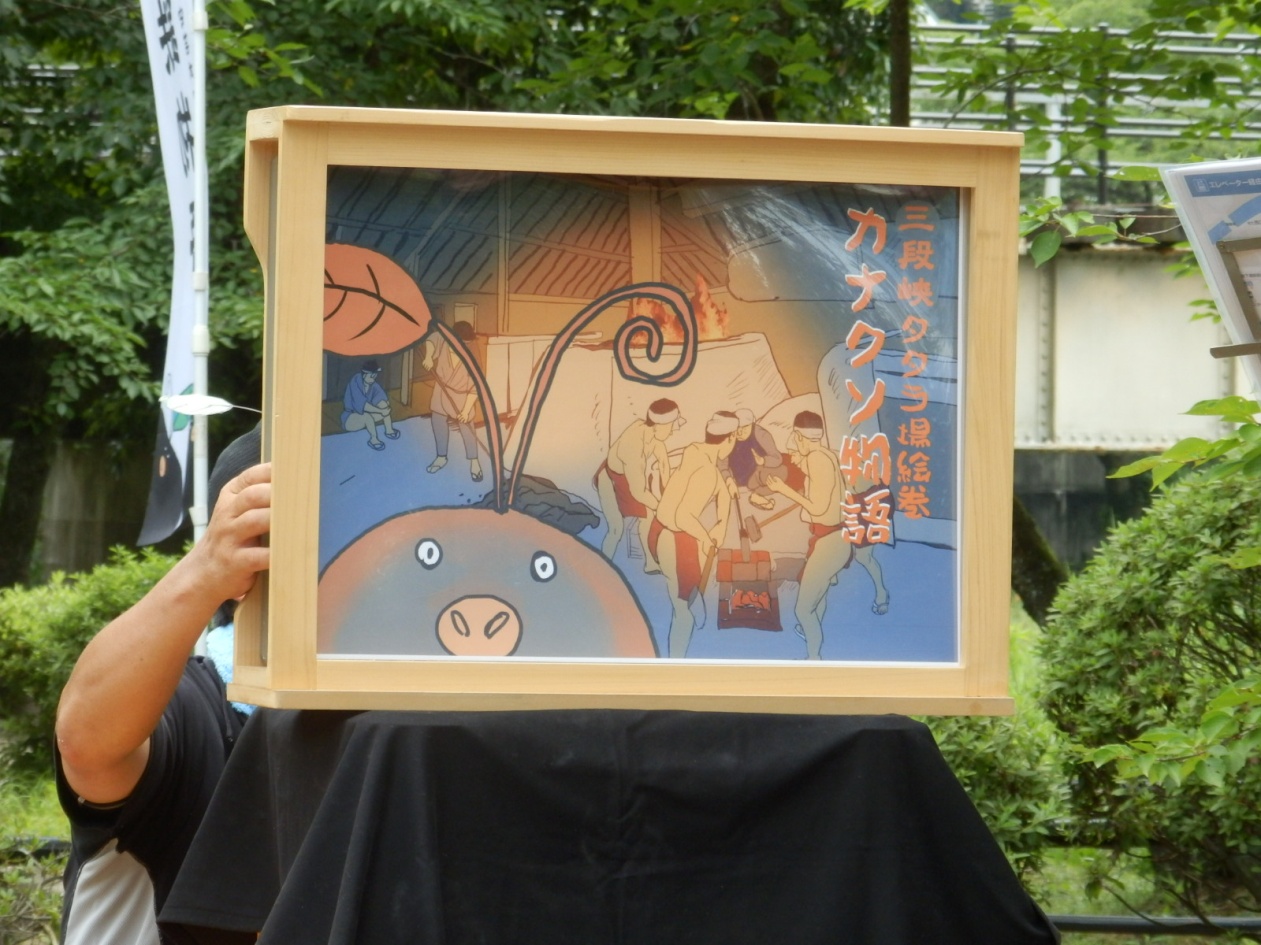 林さんは，かなくそ君ヘルメット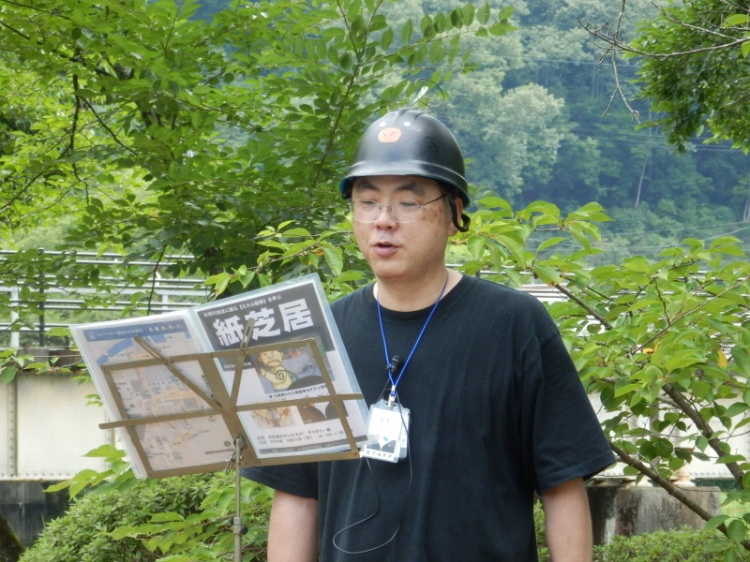 子供たちも聞き入っています。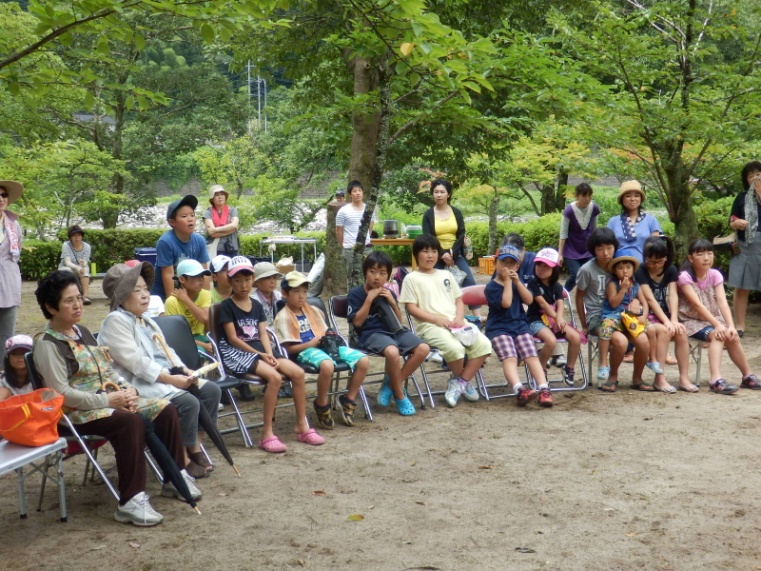 どこかで見たような絵ですね。そう，可部の紙芝居とおなじいくまさ鉄平さんの作品です。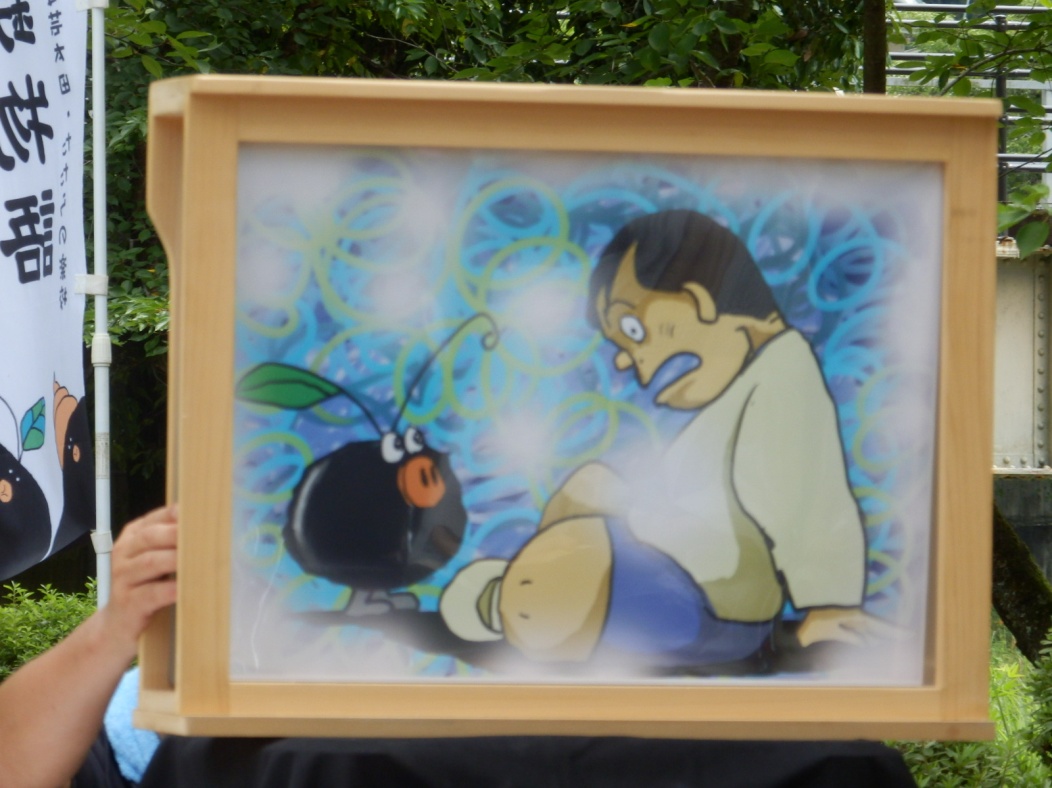 林さんの熱演です。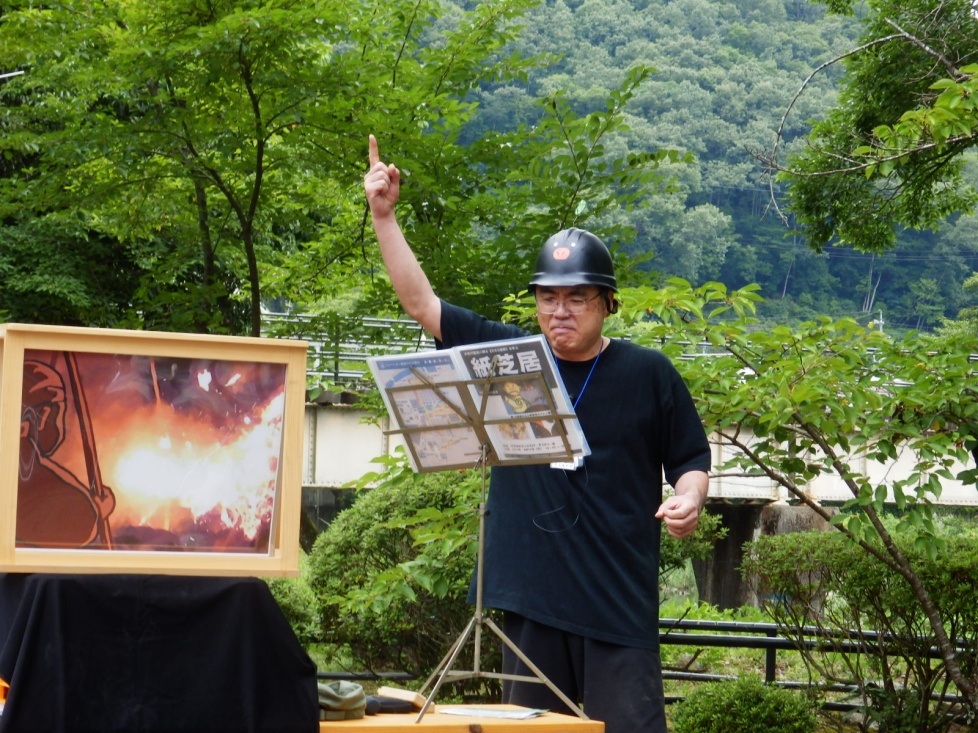 紙芝居が終わって，学びの時間です。安芸十りのお話し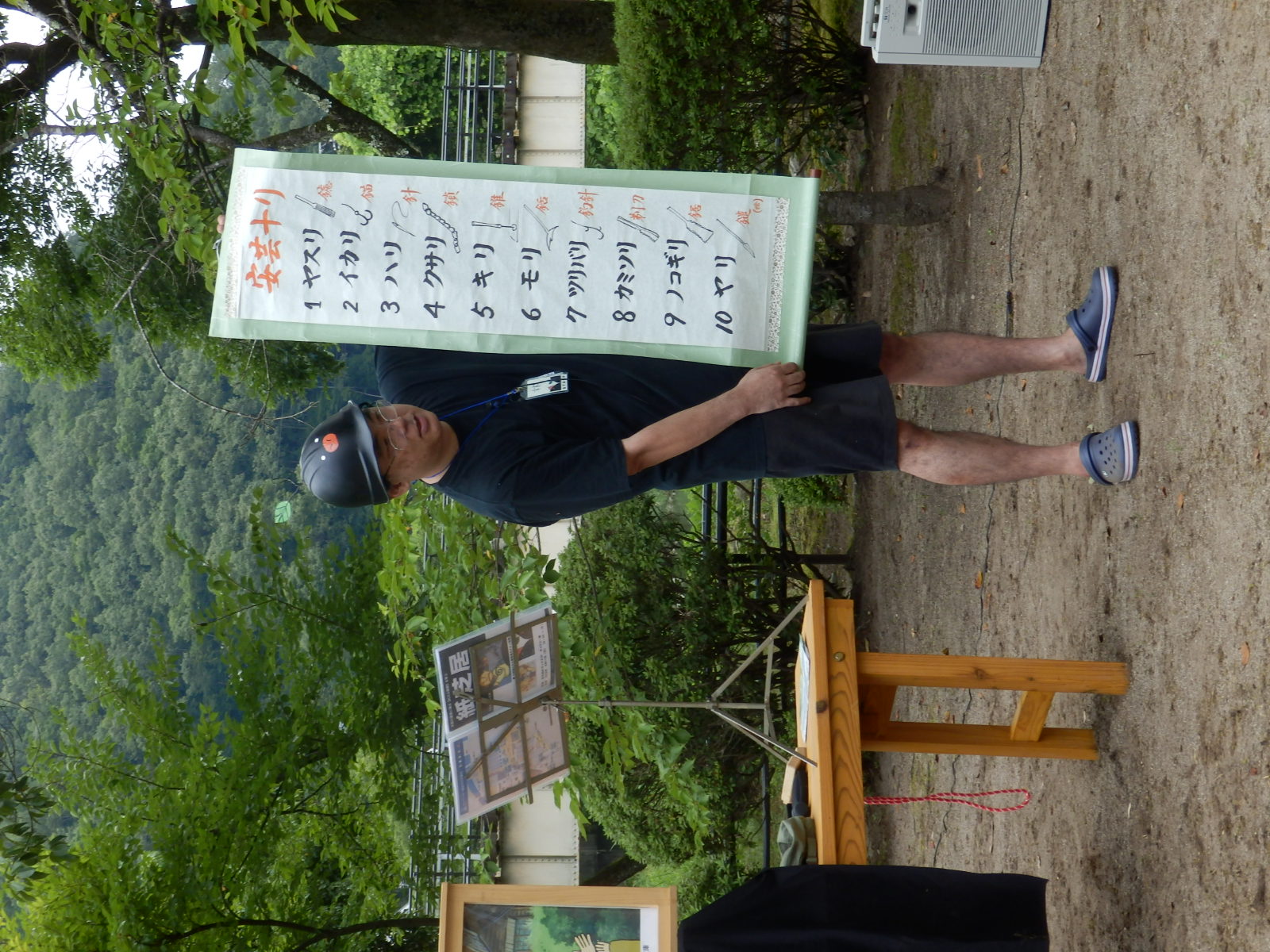 有名な隅屋絵巻の説明　勉強になりました。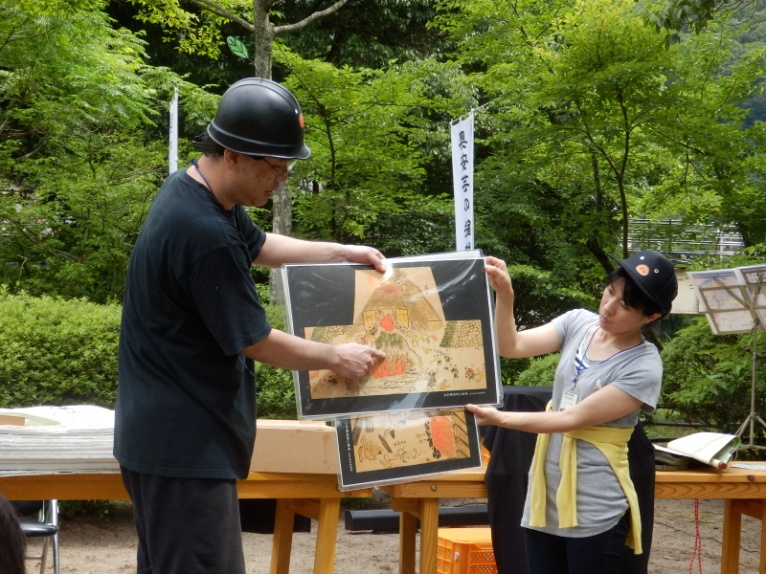 つづいては，川の学習です。カヤックの小林先生です。まずは，安芸十りのひとつ　いかり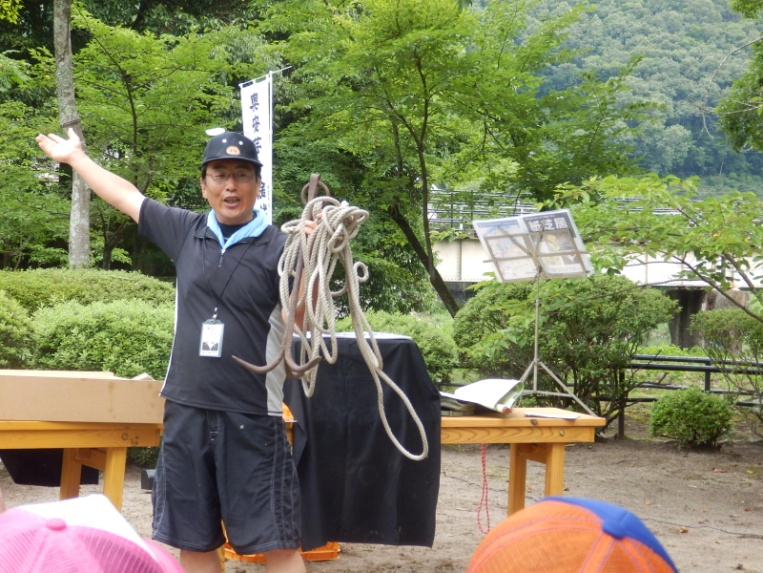 ボードでクイズ方式で学んでいきます。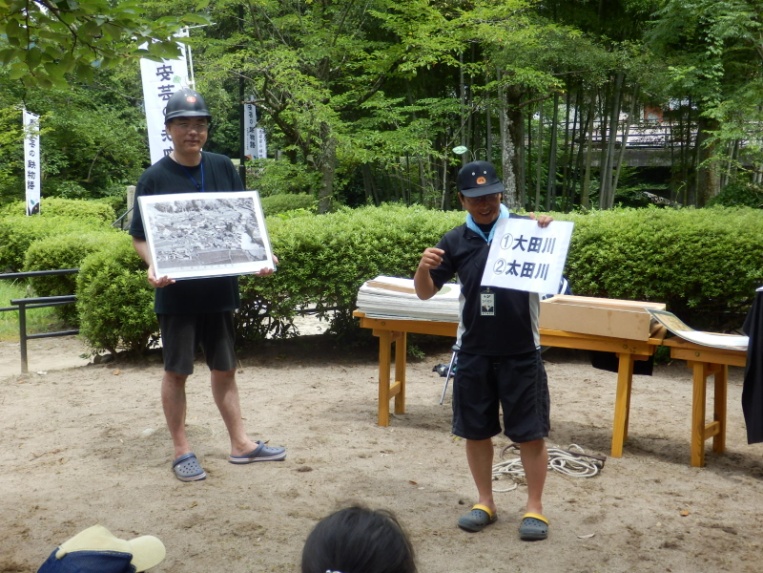 これも勉強になりました。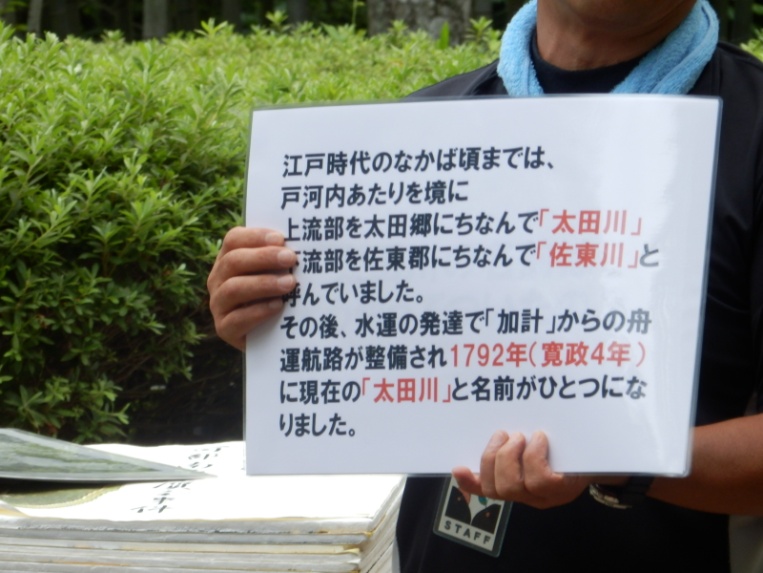 可部の昔の川船の写真も紹介していただきました。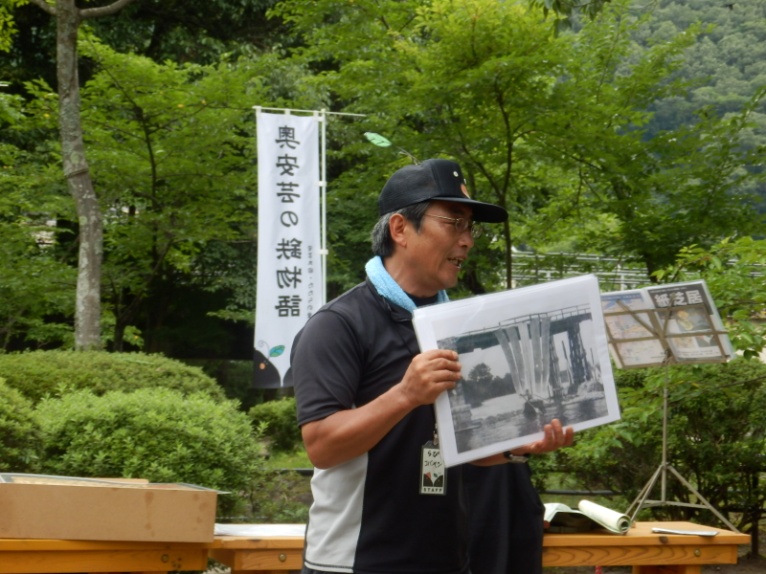 筏流し　産業の勉強にもつながっています。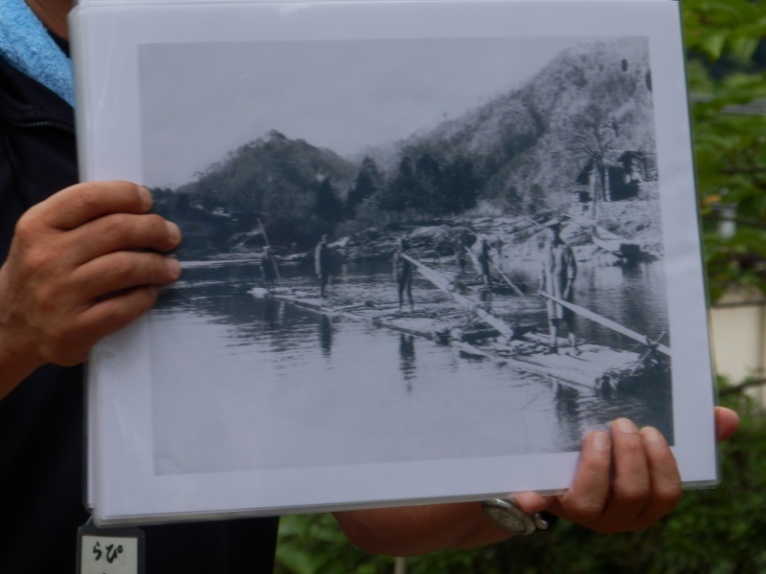 最後はきちっと，ライフジャケットのお話し，いい締めです。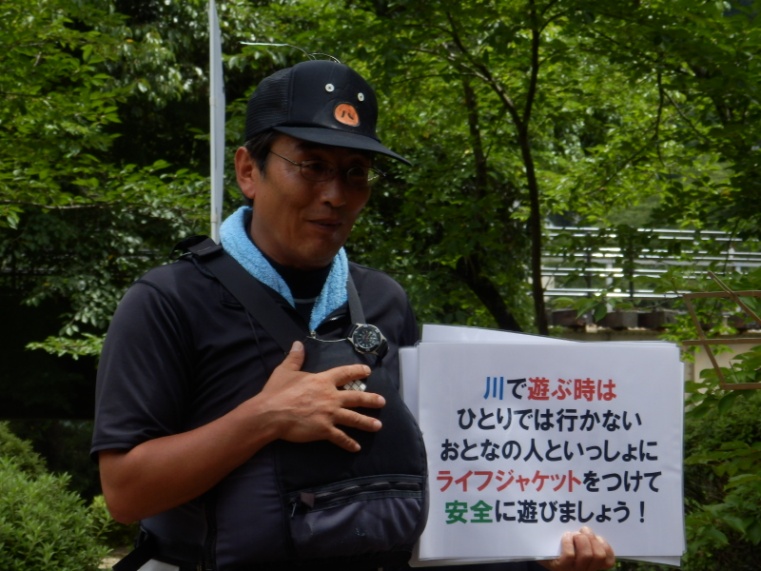 つづいていは，かなくそ探しゲームです。となりの広場に，かなくそと，可部線のバラスが隠してありまして，そこで，かなくそを探すというものです。すたーと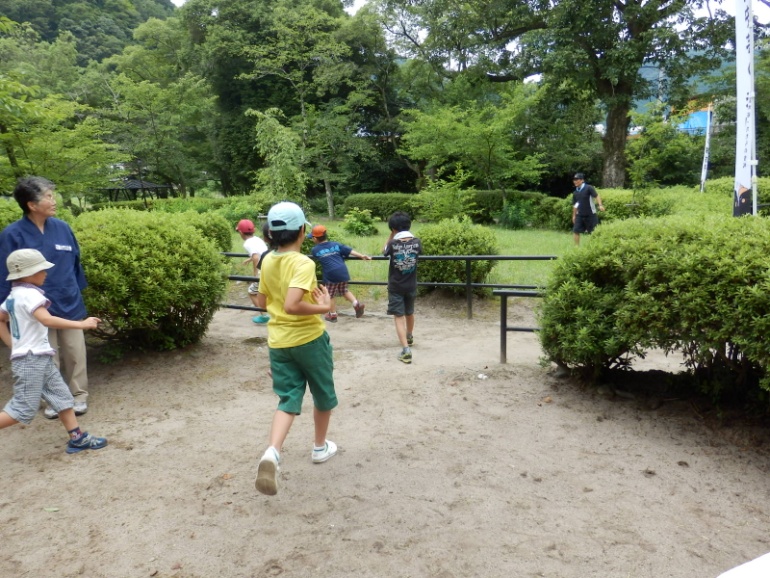 さあ，探せ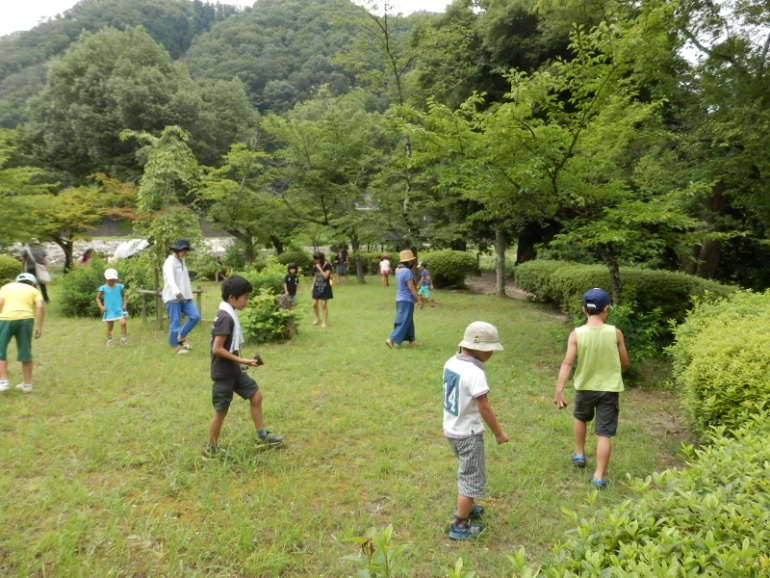 あ，こんなとこに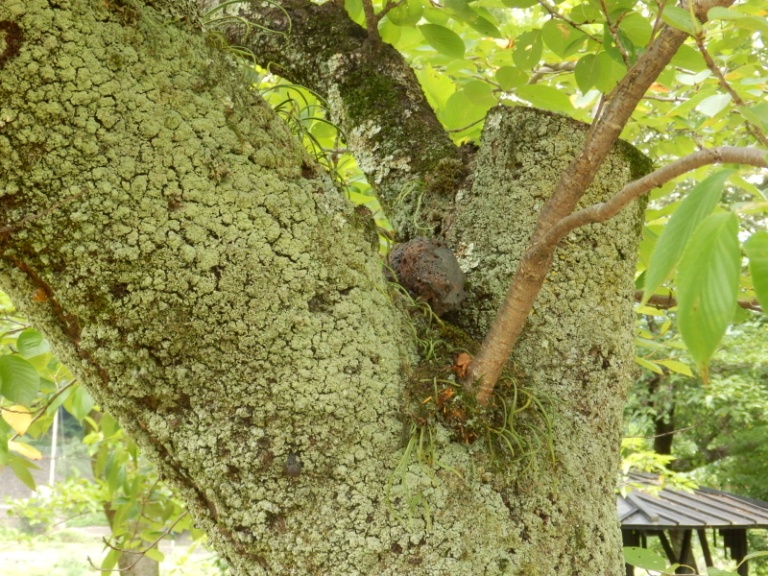 ゲットです。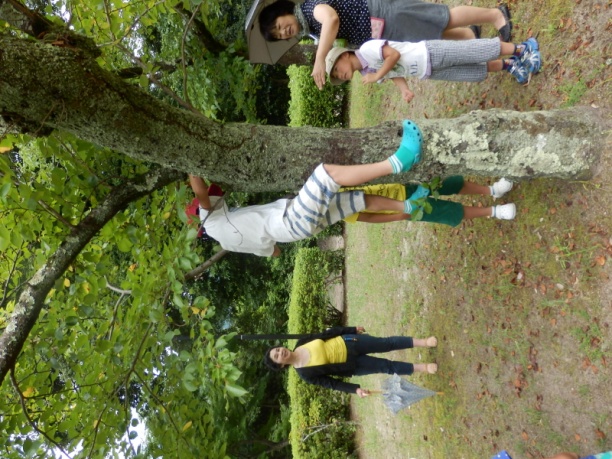 みんなの戦利品を調べます。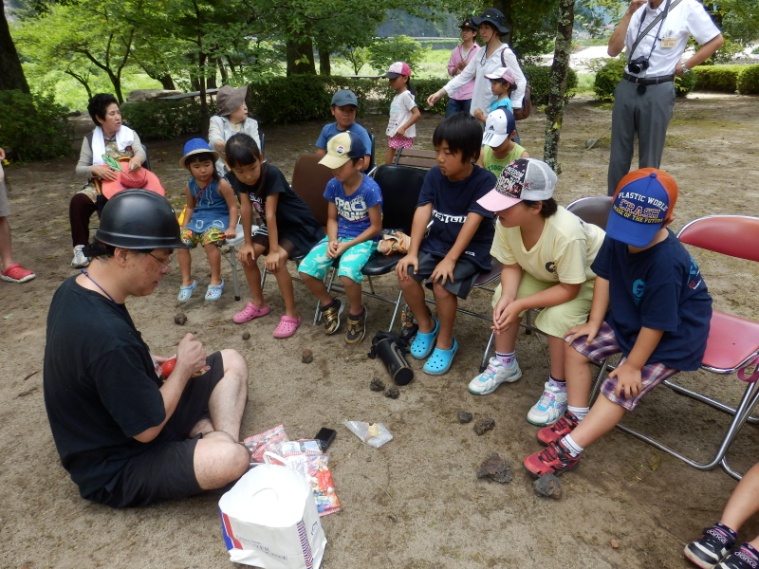 さすが，加計の少年少女，ほとんどカナクソをゲットしています。一大きいカナクソをゲットした少年に，林さんが作った焼き物がプレゼントされました。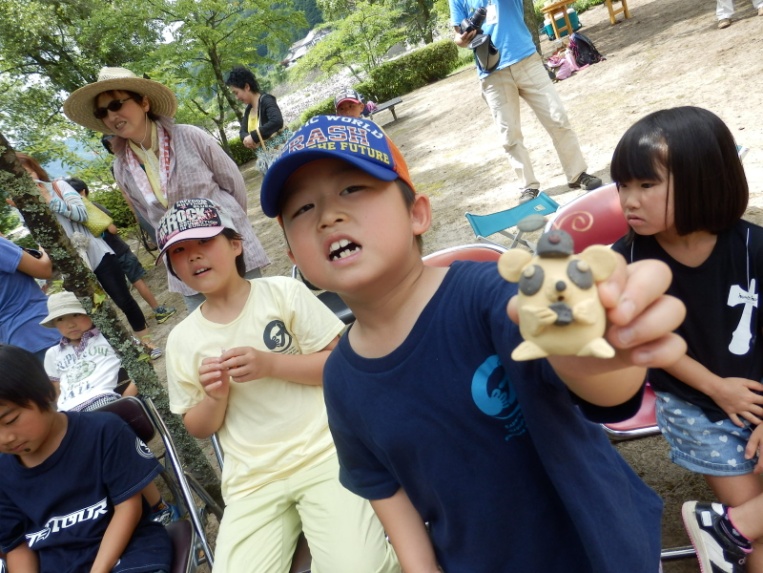 さあ，いよいよ可部の出番です。ちょうど，日がさしてきて，二日酔いの額からは，汗がボタボタです。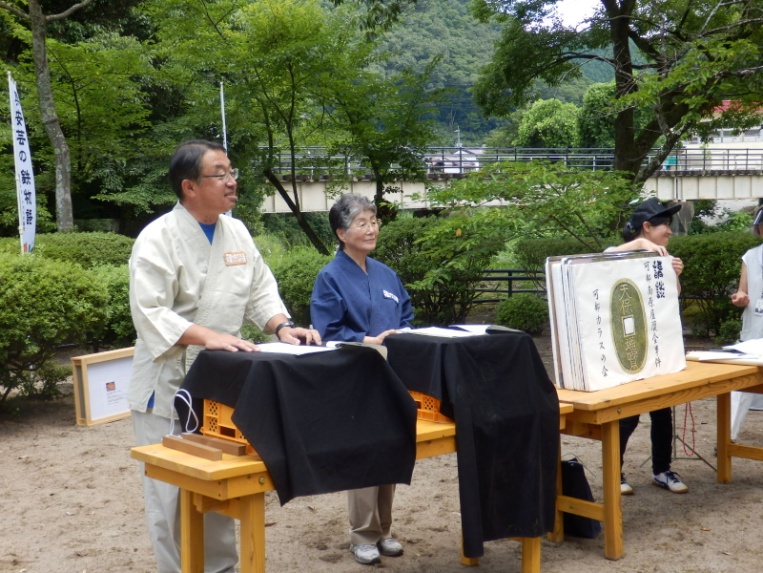 大人の話なのに，頑張って聞いてくれました。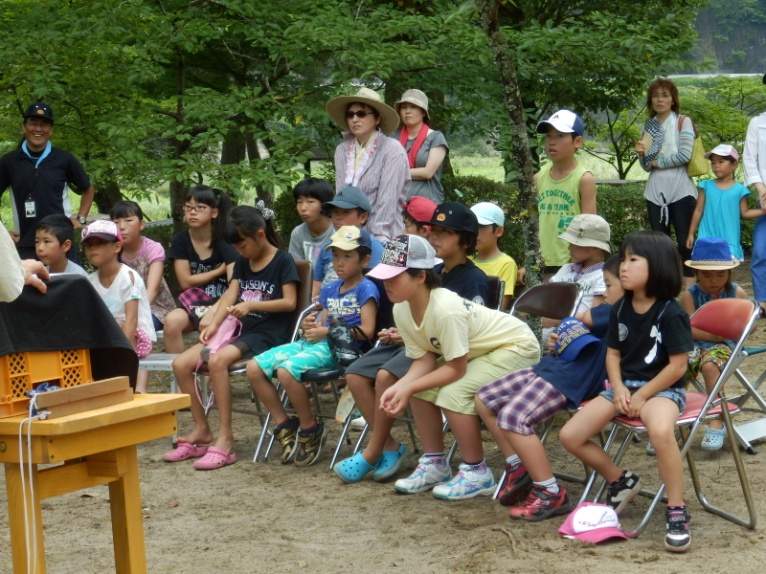 紙芝居をめくってくださっているのは，可部出身の佐々木さん。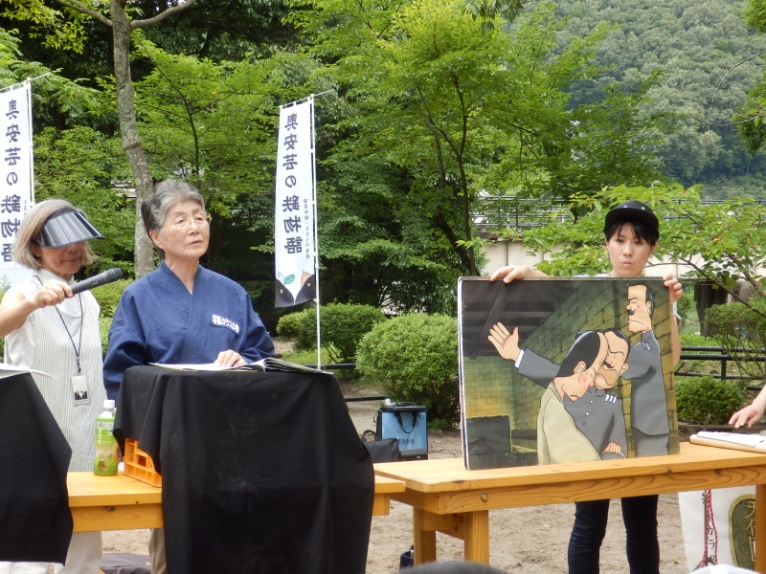 なんとか，無事終了。つづいては，鍛冶屋のお兄さんの鎌の話です。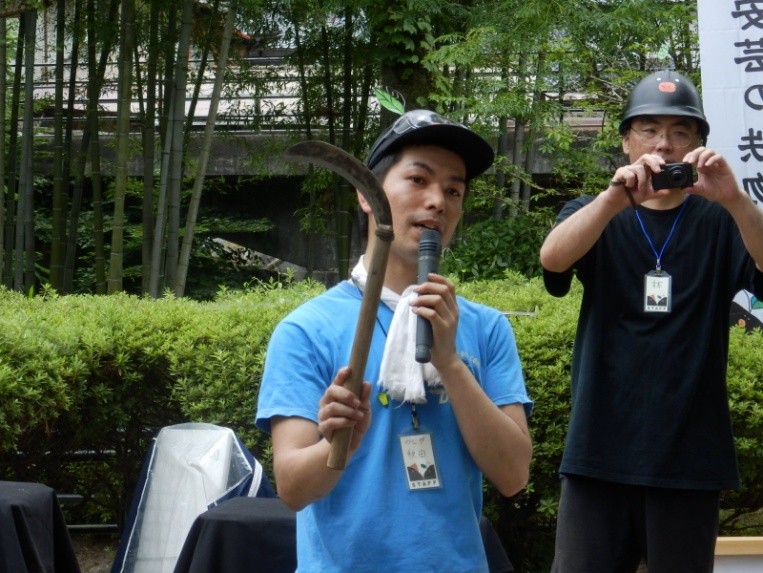 鎌の話の後は，みんなで公園の草取り。ナイスストーリーですね。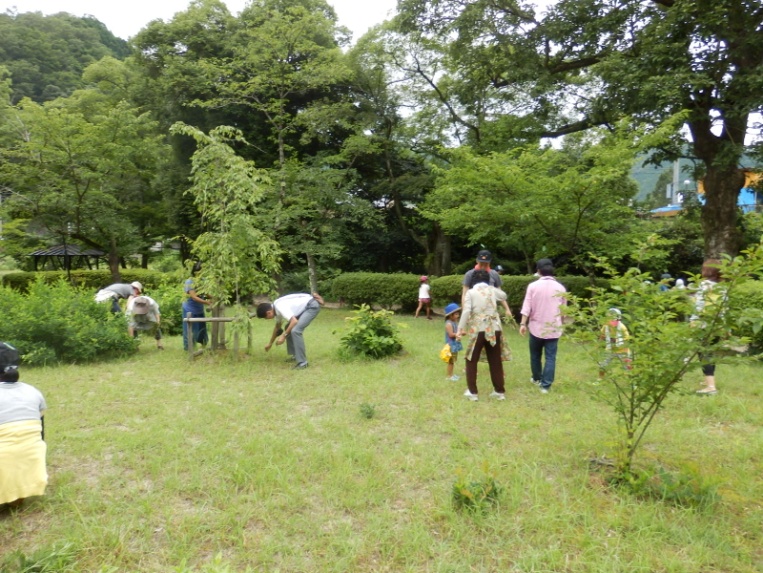 上森さんも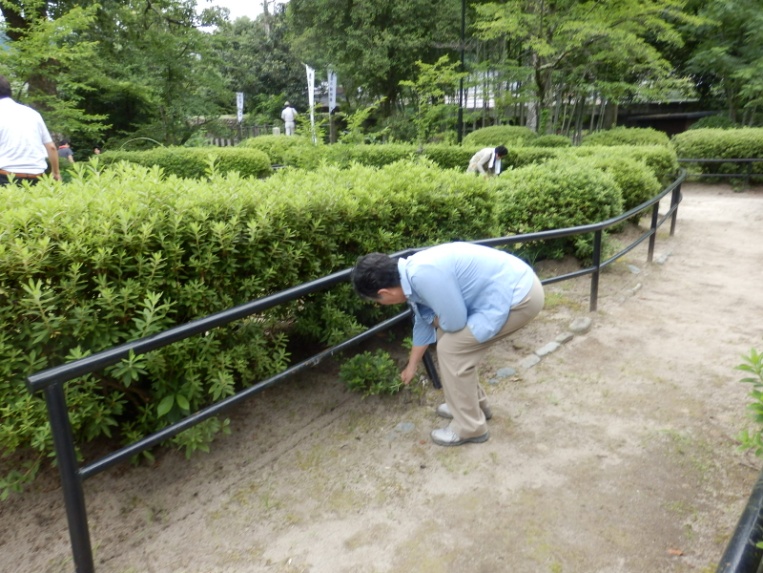 とても素晴らしい，ワークショップでした。昼からのイベントの為，早々に失礼させていただきましたが，本当に素晴らしい取り組みでした。今後とも是非，交流を続けさせていただきたいと思います。最後に，お礼に頂いた，かなくそ君とカナメちゃんの焼き物を紹介しておきます。林さん（風炎窯）の作品です。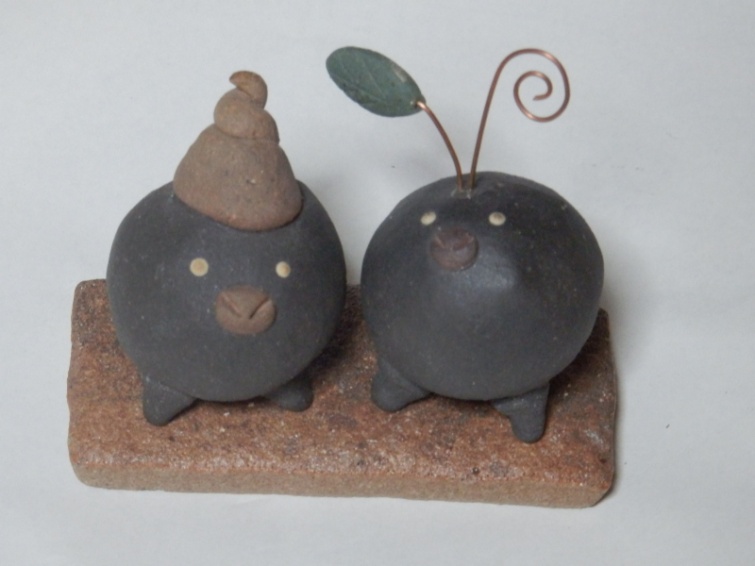 トップへ活動トップへ